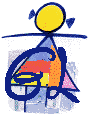 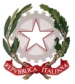 12°  CIRCOLO  DIDATTICO  “ G. LEOPARDI ”		Via P. Selicato n. 1  - 71122 Foggia tel.  0881/633598  - 661362PEO : fgee01200c@istruzione.it –PEC: FGEE01200C@PEC.ISTRUZIONE.ITC.M. FGEE01200C - C.F. 80005820719sito : www.leopardifg.edu.it   MODULO DI ISCRIZIONE SCUOLA DELL’INFANZIAPADRE                                                                          MADREI sottoscritti (cognome e nome ) ..………………………………………….…………….          …………………………………………….…………….Luogo e data di nascita	…………………………………………….…………….	         …………………………………………….…………….. CODICE FISCALE  		        ________________________________ 	in qualità di	 genitori/esercenti la responsabilità genitoriale	 tutore	 affidatarioCHIEDONOl’iscrizione a codesta scuola per l’anno scolastico2020 /2021 del bambino:…………………………………………………………………………………… M 	F	                       (cognome e nome del bambino)I sottoscritti dichiarano, ai sensi delle vigenti norme in materia di autocertificazione, che i dati sopraindicati sono veritieri. Dichiarano, inoltre, in base alle norme sullo snellimento dell'attività amministrativa e consapevole delle responsabilità cui si va incontro in caso di dichiarazione non corrispondente al vero, che:il proprio figlio è nat_ a ………………………………il…………………… Codice fiscale bambino ………………………………..….  è cittadino Italiano    altro (indicare quale) ……………………………………………………………………………………………… è residente a ………………………………………………… (Prov. ………) in via ……………………….……………..………………..………Recapito telefonico fisso ………………………………..cell. madre……………………………….cell. padre………………………………………Indirizzi mail ………………..…………………………………………………………………….……………………..……………………proviene dal nido/scuola infanzia…………………………………………………………ove ha frequentato per anni n. ……………è stato sottoposto alle vaccinazioni obbligatorie                              si   no   fratello frequentante l’istituto                                                        SI   NO   Cognome e nome …………………………………………………………………………… classe …………………………………la propria famiglia è composta da:Firma di autocertificazione   ____________________________________________(leggi 15/1968, 127/1997, 131/1998; DPR445/2000) da sottoscrivere  al momento della presentazione della domanda all’impiegato della scuola.Allegati n. 4:Allegato a – Informativa privacy;Allegato a.1 - Autorizzazione utilizzo immagini e video;Allegato b – Modello opzione religione Cattolica;Allegato c – Modello autocertificazione obbligo vaccinale (solo per le iscrizioni fuori termine). 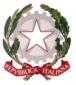 12°  CIRCOLO  DIDATTICO  “ G. LEOPARDI ”		Via P. Selicato n. 1  - 71122 Foggia tel.  0881/633598  - 661362PEO : fgee01200c@istruzione.it –PEC: FGEE01200C@PEC.ISTRUZIONE.ITC.M. FGEE01200C - C.F. 80005820719sito : www.leopardifg.edu.it   ALLEGATO AInformativa alle famiglie degli alunni sull’uso dei dati personali conferiti all’IstitutoCome previsto dall’art.13 del Regolamento Europeo 2016/679, si riportano di seguito informazioni su finalità e modalità dei trattamenti che potranno interessare i Vostri dati personali, anche sensibili e giudiziari qualora indispensabili, conferiti per lo svolgimento delle attività scolastiche.I dati personali dell’alunno e dei familiari vengono acquisiti direttamente dai genitori, dall’alunno stesso o dalla scuola di provenienza nel caso dei trasferimenti. A garanzia dei diritti dell’Interessato, il trattamento dei dati è svolto rispettando i presupposti di legittimità di ciascuna richiesta di dati, seguendo principi di correttezza, di trasparenza, di tutela della dignità e della riservatezza. Il trattamento dei vostri dati personali avrà le seguenti finalità:partecipazione degli alunni alle attività didattiche svolte dall’Istituto; adempimento di obblighi derivanti da leggi, contratti, regolamenti in materia di igiene e sicurezza del lavoro, oltre che fiscale e assicurativa;tutela dei diritti in sede giudiziaria.Il trattamento dei dati personali da parte dell’Istituto sarà regolato come segue:Il trattamento può essere svolto con supporti cartacei o per mezzo di strumenti informatici e telematici. I relativi dati saranno conservati, oltre che negli archivi presenti presso la presente istituzione scolastica, anche presso gli archivi del MIUR e suoi organi periferici (Ufficio Scolastico Regionale, Ambito Territoriale Provinciale ed altri);I dati oggetto di trattamento potranno essere comunicati a soggetti esterni all’istituzione scolastica per obblighi di legge o per servizi professionali affidati all’esterno.I dati personali verranno conservati per il tempo necessario all’espletamento delle attività istituzionali e amministrative riferibili alle predette finalità;Il titolare del trattamento  è l’Istituto 12°CIRCOLO DIDATTICO G. LOEPARDI nella persona del Dirigente Scolastico DI MARTINO ANNAPAOLAIl Responsabile della Protezione dei Dati personali è il DPO Lucio Lombardi (dpo.lombardi@gmail.com cell. 347.9515340) – DPO esterno appositamente designato ex artt.37-39 GDPR 2016/679.Vi ricordiamo, infine:che il conferimento dei dati richiesti è indispensabile a questa istituzione scolastica per l'assolvimento dei suoi  obblighi istituzionali;che in ogni momento potrete esercitare i vostri diritti nei confronti del titolare del trattamento, ai sensi degli artt. 15-18 del GDPR 2016/679.12°  CIRCOLO  DIDATTICO  “ G. LEOPARDI ”		Via P. Selicato n. 1  - 71122 Foggia tel.  0881/633598  - 661362PEO : fgee01200c@istruzione.it –PEC: FGEE01200C@PEC.ISTRUZIONE.ITC.M. FGEE01200C - C.F. 80005820719sito : www.leopardifg.edu.it   ALLEGATO A.1INFORMATIVA PER L’AUTORIZZAZIONE ALL'UTILIZZO DI IMMAGINI E VIDEO DEI MINORI In conformità alle leggi vigenti in materia di privacy (D.Lgs 196/2003 e ss.mm.ii. e Regolamento UE 2016/679), La informiamo su finalità e modalità di rilevazione ed utilizzo di immagini e filmati nel contesto scolastico o in occasione di eventi comunque attinenti ad attività didattiche.La rilevazione e diffusione di immagini e/o filmati sarà improntato su principi di correttezza, liceità, trasparenza e tutela della riservatezza del minore;Foto o video che ritraggano il minore in occasione di attività ludiche/didattiche potranno essere utilizzati dall’Istituto per promuovere eventi scolastici;tali dati potranno essere diffusi usando supporti cartacei/digitali (canali editoriali, cartellonistica anche in luoghi pubblici, supporti CD/DVD) e/o telematici (attraverso la pubblicazione sul sito internet o profilo social network istituzionali); la non autorizzazione potrebbe richiedere la preclusione del minore da talune specifiche attività o parti di esse, nel caso fossero oggetto di foto o filmati, limitatamente ai soli momenti di tali rilevazioni;il titolare del trattamento è l’Istituto 12° Circolo Didattico “G. Leopardi” nella persona del suo rappresentante legale pro-tempore Prof.ssa Annapaola di Martino;Il Responsabile della Protezione dei Dati personali (DPO) è il Sig. Lucio Lombardi – dpo.lombardi@gmail.com; tel. 347 9515340;La presente autorizzazione non consente l'uso di immagini e video del minore in contesti che pregiudichino la dignità  personale ed il decoro e comunque per uso e/o fini diversi da quelli sopra indicati;In ogni momento potrà esercitare i Suoi diritti nei confronti del titolare del trattamento, ai sensi delle leggi vigenti e degli artt. 15-18 del Regolamento UE 2016/679, modificando o annullando la presente autorizzazione.La presente autorizzazione resterà valida per tutto il periodo di permanenza dell’alunno presso questo Istituto e cesserà automaticamente a conclusione del ciclo scolastico.__________________________________________________________________________I sottoscritti:(Nome e cognome) _____________________________________________________________                                                 Nato/a il    _/_    /__      , a                                                                                                            , in provincia di (         ),Documento di riconoscimento _______________________________________________________________                                                                                                               (Nome e cognome) _____________________________________________________________                                                 Nato/a il    _/_    /__      , a                                                                                                            , in provincia di (         ),Documento di riconoscimento _______________________________________________________________                                                                                                               In qualità di ______________________ del minore:(Nome e cognome del minore) _______________________________________________________________Nato/a il    __ /__ /_____ , a _________________________________________________, in provincia di (         ),consapevoli di non aver nulla a pretendere in ragione dei trattamenti autorizzati, acquisite le informazioni fornite dal titolare del trattamento ai sensi delle leggi vigenti e dell’art. 13 Regolamento UE 2016/679,⁭                                   Danno il consenso  	           	                    Negano il consensoLuogo _______________ Data ________________Firme leggibili 	_____________________________                  ___________________________________12°  CIRCOLO  DIDATTICO  “ G. LEOPARDI ”		Via P. Selicato n. 1  - 71122 Foggia tel.  0881/633598  - 661362PEO : fgee01200c@istruzione.it –PEC: FGEE01200C@PEC.ISTRUZIONE.ITC.M. FGEE01200C - C.F. 80005820719sito : www.leopardifg.edu.it   ALLEGATO SCHEDA BModulo per l’esercizio del diritto di scegliere se avvalersi o non avvalersi dell’insegnamento della religione cattolicaAlunno __________________________________________________________________Premesso che lo Stato assicura l’insegnamento della religione cattolica nelle scuole di ogni ordine e grado in conformità all’Accordo che apporta modifiche al Concordato Lateranense (art. 9.2), il presente modulo costituisce richiesta dell’autorità scolastica in ordine all’esercizio del diritto di scegliere se avvalersi o non avvalersi dell’insegnamento della religione cattolica.La scelta operata all’atto dell’iscrizione ha effetto per l’intero anno scolastico cui si riferisce e per i successivi anni di corso in cui sia prevista l’iscrizione d’ufficio, fermo restando, anche nelle modalità di applicazione, il diritto di scegliere ogni anno se avvalersi o non avvalersi dell’insegnamento della religione cattolica.Scelta di avvalersi dell’insegnamento della religione cattolica    		Scelta di non avvalersi dell’insegnamento della religione cattolica		Data      			 Firma*                          __________________	____________________________________________________________________	__________________________________________________*Studente della scuola secondaria di secondo grado ovvero genitori/chi esercita la responsabilità genitoriale/tutore/affidatario, per gli allievi delle scuole dell’infanzia, primarie e secondarie di I grado (se minorenni).Alla luce delle disposizioni del codice civile in materia di filiazione, la scelta, rientrando nella responsabilità genitoriale, deve essere sempre condivisa dai genitori. Qualora la domanda sia firmata da un solo genitore, si intende che la scelta sia stata comunque condivisa. Data ___________________Scuola _____________________________________________ Sezione _____________Art. 9.2 dell’Accordo, con protocollo addizionale, tra la Repubblica Italiana e la Santa Sede firmato il 18 febbraio 1984, ratificato con la legge 25 marzo 1985, n. 121, che apporta modificazioni al Concordato Lateranense dell’11 febbraio 1929:“La Repubblica Italiana, riconoscendo il valore della cultura religiosa e tenendo conto che i principi del cattolicesimo fanno parte del patrimonio storico del popolo italiano, continuerà ad assicurare, nel quadro delle finalità della scuola, l’insegnamento della religione cattolica nelle scuole pubbliche non universitarie di ogni ordine e grado.Nel rispetto della libertà di coscienza e della responsabilità educativa dei genitori, è garantito a ciascuno il diritto di scegliere se avvalersi o non avvalersi di detto insegnamento.All’atto dell’iscrizione gli studenti o i loro genitori eserciteranno tale diritto, su richiesta dell’autorità scolastica, senza che la loro scelta possa dar luogo ad alcuna forma di discriminazione”.N.B. I dati rilasciati sono utilizzati dalla scuola nel rispetto delle norme sulla privacy, previste  dal d.lgs. 196 del 2003 e successive modificazioni e dal Regolamento (UE) 2016/679 del Parlamento europeo e del Consiglio.12°  CIRCOLO  DIDATTICO  “ G. LEOPARDI ”		Via P. Selicato n. 1  - 71122 Foggia tel.  0881/633598  - 661362PEO : fgee01200c@istruzione.it –PEC: FGEE01200C@PEC.ISTRUZIONE.ITC.M. FGEE01200C - C.F. 80005820719sito : www.leopardifg.edu.it   Dichiarazione sostitutiva dell’atto di notorietà(art. 47, d.P.R. n. 445/2000)Il/La sottoscritto/a________________________________________________________________________(cognome) (nome)nato/a a __________________________________________________(____) il ______________________(luogo)(prov.)residente a_________________________________________________________________________(____)(luogo)(prov.)in via/piazza____________________________________________________________________ n. ______(indirizzo)consapevole delle sanzioni penali previste dall’art. 76 del d.P.R. 28 dicembre 2000, n. 445, nel caso di dichiarazioni false e mendaci,in qualità di genitore esercente la responsabilità genitoriale, di tutore ovvero di soggetto affidatario, ai sensi e per gli effetti del decreto-legge 7 giugno 2017, n. 73, convertito con modificazioni dalla legge n. 119 del 31/07/2017, sotto la propria responsabilità,DICHIARAche____________________________________________________________________________________(cognome e nome dell’alunno/a)nato/a a __________________________________________________(____) il ______________________(luogo)(prov.)□ ha effettuato le vaccinazioni obbligatorie indicate di seguito:□ anti-poliomelitica;□ anti-difterica;□ anti-tetanica;□ anti-epatite B;□ anti-pertosse;□ anti-Haemophilus influenzae tipo b;□ anti-morbillo;□ anti-rosolia;□ anti-parotite;□ anti-varicella (solo per i nati a partire dal 2017).□ ha richiesto all’azienda sanitaria locale di effettuare le vaccinazioni obbligatorie non attuate.(apporre una crocetta sulle caselle interessate)Il/la sottoscritto/a – nel caso in cui non abbia già provveduto – si impegna a consegnare, entro il 10 marzo 2020, la documentazione comprovante quanto dichiarato._____________________(luogo, data)Il Dichiarante_________________________Ai sensi dell’articolo 38, d.P.R. 28 dicembre 2000, n. 445, la dichiarazione è sottoscritta dall’interessato in presenza del dipendente addetto ovvero sottoscritta e inviata all’Ufficio competente unitamente a copia fotostatica, non autenticata, di un documento di identità del sottoscrittore.Ai sensi del decreto legislativo 30 giugno 2003, n. 196, recante “Codice in materia di protezione dei dati personali”, i dati sopra riportati sono prescritti dalle disposizioni vigenti e, secondo quanto previsto dall’articolo 48 del d.P.R. 28 dicembre 2000, n. 445, saranno utilizzati esclusivamente per gli adempimenti richiesti dal decreto-legge 7 giugno 2017, n. 73.Padre 	nato a                  il                  professione                Madre                                                  nato a                  il                  professioneFiglio                                                   nato a                  	il                 sc. FrequentanteFiglio                                                   nato a                  il                 sc. FrequentanteFiglio                                                   nato a                  il                 sc. FrequentanteFiglio                                                   nato a                  il                 sc. FrequentanteRichiesta di ammissione alla frequenza regolare/anticipata                      Alunno compie  tre anni entro il 31.12.2020     SI       NO                       Alunno compie  tre anni entro il 30.04.2021     SI       NO Orario scolasticoIl sottoscritto, sulla base delle opportunità educative e organizzative offerte dalla scuola  indica il seguente orario annuale: TEMPO RIDOTTO    (25 ore)          	5 gg. h. 8,30/13.30 - dal lunedì al venerdìEventuale opzione, qualora venisse attivato per l’a.s. 2020/21:TEMPO NORMALE   (40 ore)            	5 gg. h. 8.00/16.00  (con servizio mensa) -  dal lunedì al venerdì A tal proposito lascia un recapito di telefono cellulare per eventuali contatti informativi in merito:Tel. Cell……………………………………. 					                         ________________________________                                                                                                                                                                                                                                								firma dei genitoriN.B. Il servizio mensa è a convenzione comunale.Alimenti non consentitiI sottoscritti genitori DICHIARANO:  che, per motivi religiosi, il/la proprio/a figlio/a non può consumare i seguenti alimenti:………………………………………………………………………………………………………………………………………………………………………………  che, per motivi etici, il/la proprio/a figlio/a non può consumare i seguenti alimenti:………………………………………………………………………………………………………………………………………………………………………………  che, per motivi di salute, il/la proprio/a figlio/a non può consumare determinati alimenti e che quindi si  impegneranno a far avere all’insegnate di sezione la relativa certificazione medica, senza la quale le richieste non potranno essere soddisfatte.                                                                             _______________________________________________                                                                                                         firma dei genitoriPagamento contributo volontarioLe famiglie possano contribuire al miglioramento e all’ampliamento dell’offerta formativa degli alunni, con il versamento di un contributo volontario di Euro 25,00 (comprensivo della quota per l’assicurazione obbligatoria) per ogni studente frequentante l’Istituto, sul C/C postale (anche tramite il sito www.poste.it):IBAN: IT40 I076 0115 7000 0001 0308 716intestato a “XII CIRCOLO DIDATTICO G.LEOPARDI” causale: “Contributo volontario a.s. 2020/21 alunno……..scuola dell’Infanzia”Criteri di precedenza nell’ammissioneIn caso di esubero l’accettazione della domanda sarà regolamentata come segue (Delibera n.  63  del Consiglio di Circolo del 13.01.2016):TEMPO RIDOTTO (25 ORE):1° Alunni che compiono gli anni entro il 31 dicembre;2° Alunni con fratelli già frequentanti la scuola;3° Territorialità;4° Anticipatari;TEMPO NORMALE (40 ORE):1° Alunni che compiono gli anni entro il 31 dicembre; 2° Alunni con entrambi i genitori impegnati in attività lavorativa; 3° Alunni con fratelli già frequentanti la scuola;4° Anticipatari;N.B. per le domande pervenute fuori dal termine previsto per la chiusura delle iscrizioni, si terrà conto solo dell’ordine di arrivo della domanda.                                    Informativa sulla PrivacyIl/la sottoscritto/a, presa visione dell’informativa sulla privacy (allegato A) resa dalla scuola ai sensi del decreto legislativo n. 101/2018 e del Regolamento U.E. n. 2016/679  dichiara di essere consapevole che la scuola può utilizzare i dati contenuti nella presente autocertificazione esclusivamente nell’ambito e per i fini istituzionali propri della Pubblica Amministrazione. Data___________________________      __________________________________                                                               ________________________________                   PADRE                                                                                                                      MADREFirma congiunta  se i genitori sono divorziati o separati; altrimenti, a firma dell’affidatario, il quale si obbliga a comunicare alla scuola eventuali variazioni dell’affido.I genitori dichiarano se concordano che la scuola effettui le comunicazioni più rilevanti, tra cui quelle relative alla valutazione  a entrambi i genitori  soltanto all’affidatario…………………………………………………..Data___________________________      __________________________________                                                               ________________________________                   PADRE                                                                                                                      MADREN.B. I dati rilasciati sono utilizzati dalla scuola nel rispetto delle norme sulla privacy, di cui al Regolamento definito con Decreto Ministeriale 7 dicembre 2006, n. 305.        ULTERIORI SERVIZI DISPONIBILI:Pre-post scuola (scuola dell’infanzia e primaria);sabato aperto (scuola dell’infanzia).Per usufruire del servizio, sarà prodotta apposita domanda disponibile all’inizio dell’anno scolastico.Firma ___________________________